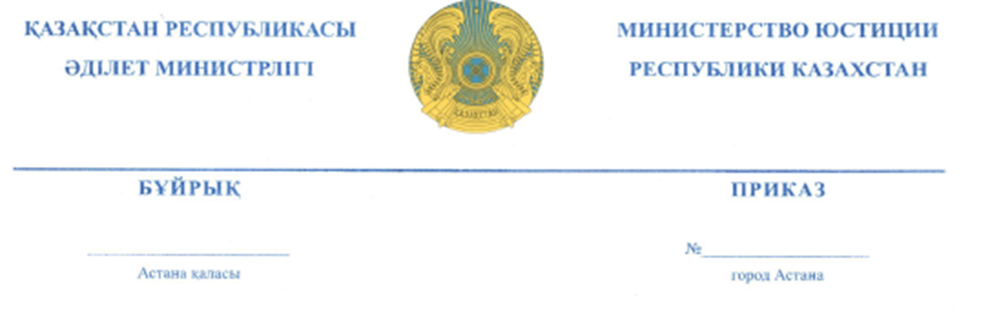 Об утверждении правил учетагарантированной государствомюридической помощи в виде правового консультирования,оказанной адвокатомВ соответствии с подпунктом 12) статьи 23 Закона Республики Казахстан от 5 июля 2018 года «Об адвокатской деятельности и юридической помощи», ПРИКАЗЫВАЮ:1. Утвердить прилагаемые правила учета гарантированной государством юридической помощи в виде правового консультирования, оказанной адвокатом.2. Департаменту регистрационной службы и организации юридических услуг Министерства юстиции Республики Казахстан в установленном законодательством порядке обеспечить государственную регистрацию настоящего приказа и его официальное опубликование.3. Контроль за исполнением настоящего приказа возложить на курирующего заместителя Министра юстиции Республики Казахстан.4. Настоящий приказ вводится в действие по истечении десяти календарных дней после дня его первого официального опубликования.Министр									М. БекетаевУтверждены приказом Министра юстиции
 Республики Казахстан«___»_________ 2018 год                                                                                         № Правила учета гарантированной государством юридической помощи в виде правового консультирования, оказанной адвокатом1. Общие положения1. Настоящие Правила учета гарантированной государством юридической помощи в виде правового консультирования, оказанной адвокатом (далее – Правила), разработаны в соответствии с подпунктом 12) статьи 23 Закона Республики Казахстан от 5 июля 2018 года «Об адвокатской деятельности и юридической помощи», и определяют порядок учета гарантированной государством юридической помощи в виде правового консультирования, оказанной адвокатом.2. Учету гарантированной государством юридической помощи в виде правового консультирования, оказанной адвокатом, подлежит гарантированная государством юридическая помощь в виде правового консультирования, оказанная физическим и юридическим лицам по вопросам взыскания алиментов, назначения пенсии и пособий, реабилитации, получения статуса беженца или оралмана, несовершеннолетним, оставшимся без попечения родителей.3. Учет гарантированной государством юридической помощи в виде правового консультирования, оказанной адвокатом, ведется адвокатом в реестре учета гарантированной государством юридической помощи в виде правового консультирования, на бумажном и в электронном носителе на государственном и (или) русском языках и содержит следующую информацию:1) дата обращения лица, обратившегося за гарантированной государством юридической помощью в виде правового консультирования;2) наименование и реквизиты документа, являющегося основанием для оказания гарантированной государством юридической помощи в виде правового консультирования, по которому была оказана гарантированная государством юридическая помощь в виде правового консультирования;3) суть правового вопроса;4) форма оказанной гарантированной государством юридической помощи в виде правового консультирования (оказание устной или письменной консультации, составление заявления, жалобы, ходатайства и других документов правового характера);5) продолжительность времени занятости адвоката в связи оказанием гарантированной государством юридической помощи в виде правового консультирования;6) подпись адвоката в случае заполнения реестра на бумажном носителе, либо сведения об ЭЦП адвоката в случае заполнения реестра в электронной форме.4. Сведения подлежат включению в реестр в день обращения лица за гарантированной государством юридической помощью в виде правового консультирования или в день фактического оказания гарантированной государством юридической помощи в виде правового консультирования.5. Реестр, составленный на бумажном носителе, представляет собой журнал, который заполняется на государственном или русском языках чернилами черного или синего цвета и должен быть пронумерован, прошнурован и скреплен печатью юридической консультации либо адвокатской конторы, или печатью адвоката, занимающегося адвокатской деятельностью индивидуально без регистрации юридического лица. Подчистки записей реестра с применением корректирующей жидкости не допускаются.6. Реестр, составленный на бумажном носителе, подлежит хранению в течении трех лет в канцелярии соответственно юридической консультации, адвокатской конторы или адвоката, занимающегося адвокатской деятельностью индивидуально без регистрации юридического лица.7. Сведения, содержащиеся в электронном реестре, за исключением конфиденциальной информации, охраняемой адвокатской тайной, вносятся адвокатом в единую информационную систему юридической помощи.